 STRIVE Therapy Services, Inc. 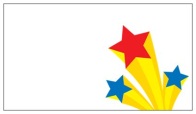 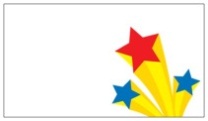 12 1st Ave SouthBuffalo, MN 55313763-682-7774Activity/Group Intake FormChild Name: _____________________________ Date of Birth: ___________ Age: ________ M/F: _____Address: ______________________________________ Home Phone: __________________________City: _________________________________________State: ________ Zip Code: __________________Diagnosis (of any kind): __________________________________________________________________Allergies: _____________________________________________________________________________Special Diet:___________________________________________________________________________Parent/Guardian Name: ________________________________Email:____________________________Home #___________________Cell #_____________________ Work #____________________________Emergency Contact:__________________________________ Relationship________________________Home #___________________Cell #_____________________ Work #____________________________What is your child’s form of communication? (verbal, sign language, gestures, nonverbal)______________________________________________________________________________________________________________________________________________________________________________________Place a check next to the appropriate description for your child:	 2-5 years old Wednesday 10:30-11:30am _____		   9-12 years old Wednesday 2:30-3:30pm _____ 2-5 years old Thursday 10:30-11:30am _____	     	   9-12 years old Thursday 2:30-3:30pm _____6-8 years old Wednesday 1:00-2:00pm _____   		   13-16 years old Wednesday 4:00-5:00pm ____6-8 years old Thursday 1:00-2:00pm _____   		    8-16 years (GIRLS Group) Thursday 4-5pm___STRIVE Therapy Client $220 _____			   Non-STRIVE Therapy Client $250 _____What goals do you have for your child for this group? _________________________________________ _______________________________________________________________________________________________________________________________________________________________________________________________________________________________________________________________How does your child interact with others? ____________________________________________________________________________________________________________________________________________________________________________________________________________________________**Any other information that you feel would be important for STRIVE Therapy Staff to be aware of (medical, behavioral, etc.)________________________________________________________________ __________________________________________________________________________________________________________________________________________________________________________ STRIVE Therapy Services, Inc. 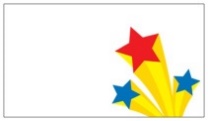 12 1st Ave SouthBuffalo, MN 55313763-682-7774Group Policies and AgreementsPlease initial the following:______In the event that my child needs to use the bathroom during their activity/group, I give STRIVE Therapy Service, Inc. staff/volunteer permission to assist him/her. If the child does not need assistance, the staff member/volunteer will wait outside the bathroom door until the child is finished. If the child needs assistance, then assistance may include helping the child onto the toilet, helping the child pull down or pull up his/her pants, assisting with fasteners and assistance with wiping if the child has a bowel movement. If a child is currently potty training, it is recommended that the child wear a pull-up.  STRIVE Therapy Services staff will not change diapers or pull-ups. If a child needs to be changed, or has an accident, STRIVE Therapy Services will contact the family member in the lobby or on their cell phone.  In that instance, the family member will be responsible for assisting their child. If the family member is not in the building they will be called and are required to return within 10 minutes to assist their child._______ STRIVE Therapy Services, Inc. will occasionally take photographic pictures of clients for advertisement/marketing purposes which includes, but is not limited to, internet website, brochures, publications, public speaking, and clinic pictures. I authorize STRIVE Therapy Services to photograph my child and use them for such purposes named above. _______ STRIVE Therapy Services, Inc. is a teaching facility and at times has volunteers and occupational therapy students here to observe and learn. I authorize STRIVE Therapy Services, Inc. to have students and/or volunteers observe treatment and for supervised students to work with my child. I further authorize my child to be seen by others during activity due to others who may be using the same space._______ I authorize STRIVE Therapy Services, Inc. and its employees to guide groups/activities. No guarantees have been made about the outcomes of these activities.________In the event that STRIVE Therapy Services, Inc. holds a group session at an alternative location family will be responsible for arranging transportation.  During this event STRIVE Therapy Services, Inc. will not be responsible for any accidents or injuries.____________________________________________________		__________________________Parent/Guardian Signature						DateThank You for choosing STRIVE Therapy Services!www.strivetherapy.com